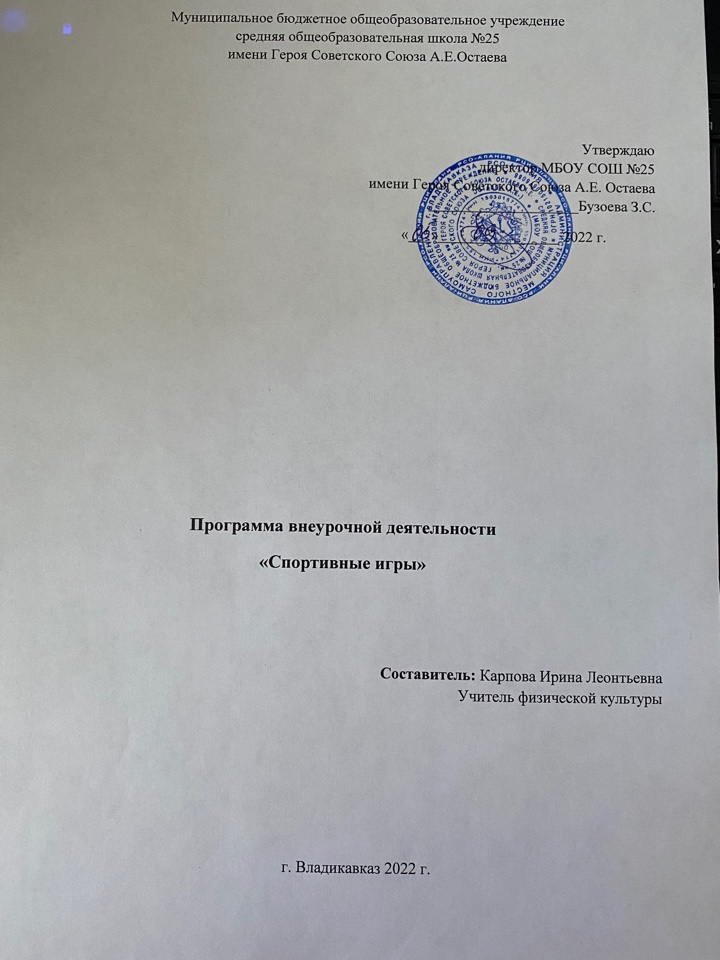 Раздел 1. ПОЯСНИТЕЛЬНАЯ ЗАПИСКАРабочая программа курса внеурочной деятельности «Спортивные игры» для 9 класса основной общеобразовательной школы составлена и реализуется на основе следующих документов:Федеральный закон Российской Федерации от 29 декабря 2012 г. № 273-ФЗ "Об образовании в Российской Федерации";Закон РО от 14.11.2013 № 26-3С «Об образовании в РО»;Федеральный государственный образовательный стандарт основного общего образования (Утв. приказом от 17.12.2010 № 1897 , в редакции от 29.12.2014г., 31.12.2015г., 29.06.2017г)Концепция развития физического образования в РФ;Комплексная программа физического воспитания учащихся : 1—11 классы / В. И. Лях, А. А. Зданевич // Физкультура в школе. - 2004. - № 1-8.Основная образовательная программа основного общего образования МБОУ СОШ №25;Положение «О рабочей программе учебных курсов, предметов, дисциплин (модулей)»Учебного плана МБОУ СОШ №25 на 2022-2023 учебный год;Календарный учебный график МБОУ СОШ №25 на 2022 - 2023 учебный год.«Федеральный перечень учебников, рекомендуемых к использованию при реализации имеющих государственную аккредитацию образовательных программ начального общего, основного общего, среднего общего образования» (в ред. приказов Минпросвещения России от 08.05.2019 №233).«Санитарно-эпидемиологические требования к условиям и организации обучения в общеобразовательных учреждениях» - СанПиН 2.4.2821-10Учебно-методические пособия, используемые для реализации
программыКаинов, А. Н. Методические рекомендации при планировании прохождения материала по физической культуре в общеобразовательных учреждениях на основе баскетбола (программа А. П. Матвеева) / А. Н. Каинов. - Волгоград: ВГАФК, 2003. - 68 с.Каинов, А. Н. Методические рекомендации планирования прохождения материала по предмету «Физическая культура» в основной школе на основе баскетбола : программа В. И. Ляха, А. А. Зданевича / А. Н. Каинов, Н. В. Колышкина. - Волгоград: ВГАФК, 2005. - 52 с.Лях, В. И. Комплексная программа физического воспитания учащихся: 1-11 классы / В. И. Лях, А. А. Зданевич // Физкультура в школе. - 2004. - № 1-8.Лях, В. И. Комплексная программа физического воспитания учащихся 1-11 классов / В. И. Лях, А. А. Зданевич. - М.: Просвещение, 2011.Настольная книга учителя физической культуры / авт.-сост. Г. И. Погадаев ; под ред. Л. Б. Кофмана. - М.: Физкультура и спорт, 1998. - 496 с.Настольная книга учителя физической культуры: справ-метод. пособие / сост. Б. И. Мишин. - М.: ООО «Изд-во АСТ»: ООО «Изд-во Астрель», 2003. - 526 с.Оценка качества подготовки выпускников средней (полной) школы по физической культуре / авт.-сост. А. П. Матвеев, Т. В. Петрова. - М. : Дрофа, 2001. - 128 с.Пояснительная записка к федеральному базисному учебному плану и примерный учебный план для общеобразовательных учреждений РФ // Физкультура в школе. - 2006. - № 6.Цель учебного курса внеурочной деятельности «Спортивные игры»:•	мотивация обучающихся на ведение здорового образа жизни,• формирование потребности сохранения физического и психического здоровья как необходимого условия социального благополучия и успешности человека.• укрепление здоровья, физического развития и подготовленности обучающихся,• воспитание личностных качеств,• освоение и совершенствование жизненно важных двигательных навыков, основ спортивной техники избранных видов спорта.Цель конкретизирована следующими задачами:• пропаганда здорового образа жизни, укрепление здоровья, содействие гармоническому физическому развитию обучающихся;• популяризация спортивных игр как видов спорта и активного отдыха;• формирование у обучающихся устойчивого интереса к занятиям спортивными играми;• обучение технике и тактике спортивных игр;• развитие физических способностей (силовых, скоростных, скоростно - силовых, координационных, выносливости, гибкости);• формирование у обучающихся необходимых теоретических знаний;воспитание моральных и волевых качеств.ОБЩАЯ ХАРАКТЕРИСТИКА УЧЕБНОГО КУРСАПрограмма внеурочной деятельности по спортивно - оздоровительному направлению «Спортивные игры» предназначена для обучающихся 9 классов. Данная программа составлена в соответствии с возрастными особенностями обучающихся и рассчитана на проведение 1 часа в неделю.Всего 17 часов на I-е полугодие.Принадлежность к внеурочной деятельности определяет режим проведения, а именно все занятия по внеурочной деятельности проводятся после уроков основного расписания, продолжительность соответствует рекомендациям СанПиН, т. е. 40 минут. Реализация данной программы в рамках внеурочной деятельности соответствует предельно допустимой нагрузке обучающихся.Занятия проводятся в спортивном зале или на пришкольной спортивной площадке. Организация образовательного процесса предполагает использование форм и методов обучения, адекватных возрастным возможностям занимающихся через организацию здоровьесберегающих практик.Программа внеурочной деятельности по спортивно - оздоровительному направлению «Спортивные игры» в 9 классах подготовлена в соответствии с требованиями ФГОС ООО и концепцией физического воспитания.Программа «Спортивные игры» призвана сформировать у обучающихся устойчивые мотивы и потребности в бережном отношении к своему здоровью и физической подготовленности, в творческом использовании средств физической культуры в организации здорового образа жизни.В программе представлены доступные для обучающихся упражнения, способствующие овладению элементами техники и тактики спортивных игр, развитию физических способностей.Курс введён в часть учебного плана, формируемого участниками образовательного процесса в рамках спортивно-оздоровительного направления.Новизна данной программы определена федеральным государственным образовательным стандартом основного общего образования.Место учебного курса внеурочной деятельности
«Спортивные игры» в учебном планеНа изучение курса отводится 17 часов, с расчетом - 1 час в неделю в соответствии с учебным планом МБОУ СОШ №25 на 2022-2023 учебный год.Календарный учебный график МБОУ СОШ №25 на 2022-2023 учебный год для учащихся 9 классов предполагает реализацию курса  в течение 17 недель, 17 часов.Раздел 2. ПЛАНИРУЕМЫЕ РЕЗУЛЬТАТЫ ОСВОЕНИЯ УЧЕБНОГО КУРСА ВНЕУРОЧНОЙ ДЕЯТЕЛЬНОСТИ «СПОРТИВНЫЕ ИГРЫ»В процессе обучения и воспитания собственных установок, потребностей в значимой мотивации на соблюдение норм и правил здорового образа жизни, культуры здоровья у обучающихся формируются личностные, метапредметные и предметные результаты.Личностные результаты обеспечиваются через формирование базовых национальных ценностей; предметные - через формирование основных элементов научного знания, а метапредметные результаты - через универсальные учебные действия (далее УУД).Личностные результаты отражаются в	индивидуальныхкачественных свойствах обучающихся:формирование культуры здоровья - отношения к здоровью как высшей ценности человека;развитие личностных качеств, обеспечивающих осознанный выбор поведения, снижающего или исключающего воздействие факторов, способных нанести вред физическому и психическому здоровью;формирование потребности ответственного отношения к окружающим и осознания ценности человеческой жизни.Метапредметные результаты:способность выделять ценность здоровья, здорового и безопасного образа жизни как целевой приоритет при организации собственной жизнедеятельности, взаимодействии с людьми;умение адекватно использовать знания о позитивных и негативных факторах, влияющих на здоровье;способность рационально организовать физическую и интеллектуальную деятельность;умение противостоять негативным факторам, приводящим к ухудшению здоровья;формирование умений позитивного коммуникативного общения с окружающими.Виды УУД, формируемые на занятиях внеурочной деятельности:Оздоровительные результаты программы внеурочной деятельности:осознание обучающимися необходимости заботы о своем здоровье и выработки форм поведения, которые помогут избежать опасности для жизни и здоровья, а значит, произойдет уменьшение пропусков по причине болезни и произойдет увеличение численности обучающихся, посещающих спортивные секции и спортивнооздоровительные мероприятия;социальная адаптация детей, расширение сферы общения, приобретение опыта взаимодействия с окружающим миром.Первостепенным результатом реализации программы внеурочной деятельности будет сознательное отношение обучающихся к собственному здоровью.2.1. Требования к знаниям и умениям, которые должны приобрести обучающиеся в процессе реализации программы внеурочной деятельности Предметные результаты: Приобретаемый опыт проявляется в знаниях и способах двигательной деятельности, умениях творчески их применять при решении практических задач, связанных с организацией и проведением самостоятельных занятий физической культурой.В ходе реализация программы внеурочной деятельности по спортивно-оздоровительному направлению «Спортивные игры» обучающиеся должны знать:особенности воздействия двигательной активности на организм человека;•	правила оказания первой помощи;•	способы сохранения и укрепление здоровья;• свои права и права других людей;• влияние здоровья на успешную учебную деятельность;• значение физических упражнений для сохранения и укрепления здоровья;должны уметь:• составлять индивидуальный режим дня и соблюдать его;• выполнять физические упражнения для развития физических навыков;• заботиться о своем здоровье;• применять коммуникативные и презентационные навыки;• оказывать первую медицинскую помощь при травмах;• находить выход из стрессовых ситуаций;• принимать разумные решения по поводу личного здоровья, а также сохранения и улучшения безопасной и здоровой среды обитания;• адекватно оценивать свое поведение в жизненных ситуациях;отвечать за свои поступки;отстаивать свою нравственную позицию в ситуации выбора.В ходе реализация программы внеурочной деятельности по спортивно-оздоровительному направлению «Спортивные игры» обучающиеся смогут получить знания:значение спортивных игр в развитии физических способностей и совершенствовании функциональных возможностей организма занимающихся;правила безопасного поведения во время занятий спортивными играми;названия разучиваемых технических приемов игр и основы правильной техники;наиболее типичные ошибки при выполнении технических приемов и тактических действий;упражнения для развития физических способностей (скоростных, скоростно-силовых, координационных, выносливости, гибкости);контрольные упражнения (двигательные тесты) для оценки физической и технической подготовленности и требования к технике и правилам их выполнения;основное содержание правил соревнований по спортивным играм;жесты судьи спортивных игр;• игровые упражнения, подвижные игры и эстафеты с элементами спортивных игр;могут научиться:• соблюдать меры безопасности и правила профилактики травматизма на занятиях спортивными играми;выполнять технические приемы и тактические действия;контролировать свое самочувствие (функциональное состояние организма) на занятиях спортивными играми;играть в спортивные игры с соблюдением основных правил;демонстрировать жесты судьи спортивных игр;проводить судейство спортивных игр.Основной показатель реализации программы «Спортивные игры» стабильность состава занимающихся, динамика прироста индивидуальных показателей выполнения программных требований по уровню подготовленности занимающихся, выраженных в количественных показателях физического развития, физической, технической, тактической, интегральной и теоретической подготовки (по истечении каждого года), результаты участия в соревнованиях.Способы проверки результатовДиагностирование уровня физического развития, функциональных возможностей детей (ежегодно);Тестирование уровня развития двигательных способностей, уровня сформированности технических умений и навыков (ежегодно);анкетирование;участие в соревнованиях;сохранность контингента;анализ уровня заболеваемости воспитанников.Раздел 3. СОДЕРЖАНИЕ КУРСА ВНЕУРОЧНОЙ ДЕЯТЕЛЬНОСТИ «СПОРТИВНЫЕ ИГРЫ» В 9 КЛАССЕ6Раздел 4. КАЛЕНДАРНО-ТЕМАТИЧЕСКОЕ ПЛАНИРОВАНИЕ КУРСА
ВНЕУРОЧНОЙ ДЕЯТЕЛЬНОСТИ «СПОРТИВНЫЕ ИГРЫ»
В 9 КЛАССЕЛичностныеРегулятивныеПознавательныеКоммуникативныеСамоопре-делениеСмысло- образованиеСоотнесениеизвестного	инеизвестногоПланирование3.Оценка4.Способность к волевому усилиюФормулирование целиВыделение необходимой информацииСтруктурированиеВыбор	эффективныхспособов	решенияучебной	задачиРефлексияАнализ и синтезСравнениеКлассификацииДействия постановки и решения проблемыСтроитьпродуктивное взаимодействие между сверстниками	ипедагогамиПостановка вопросовРазрешение конфликтов№п/пНаименование раздела/темыКоличество часовФорма организации видов деятельностиБаскетбол (10 часов)Баскетбол (10 часов)Баскетбол (10 часов)Технические действия:Технические действия:Технические действия:1.Стойки и перемещенияСтойки игрока.Перемещение в стойке приставными шагами боком, лицом и спиной вперед.Повороты без мяча и с мячом.Комбинация из основных элементов техники передвижений (перемещение в стойке, остановка, поворот, ускорение).1Однонаправленные занятия.Посвящены только одному из компонентов подготовки игрока: техники, тактики или общефизической подготовке.2.Остановки баскетболистаОстановка двумя руками и прыжком. Повороты без мяча и с мячом.Комбинация из основных элементов техники передвижений (перемещение в стойке, остановка, поворот, ускорение).1Однонаправленные занятия.Посвящены только одному из компонентов подготовки игрока: техники, тактики или общефизической подготовке.3.Передача и ловля мячаЛовля и передача мяча на месте и в движении без сопротивления, с пассивным и активным сопротивлением защитника.1Однонаправленные занятия.Посвящены только одному из компонентов подготовки игрока: техники, тактики или общефизической подготовке.4.Ведение мячаВедение мяча в низкой, средней и высокой стойке на месте, в движении по прямой, с изменением направления движения и скорости.Ведение без сопротивления, с пассивным и активным защитника ведущей и не ведущей рукой.1Комбинированные занятия.Включают два-три компонента в различных сочетаниях: техническая и физическая подготовка; техническая и тактическая подготовка; техническая, физическая и тактическая подготовка.5.Броски в кольцоБроски одной и двумя руками с места и в движении (после ведения, после ловли), в прыжке, без сопротивления защитника, с противодействием.1Однонаправленные занятия.Посвящены только одному из компонентов подготовки игрока: техники, тактики или общефизической подготовке.Тактические действияТактические действияТактические действияТактические действия6.Игра в защитеВыравнивание и выбивание мяча.1Комбинированные занятия.Включают два-три компонента в различных сочетаниях: техническая и физическая подготовка;техническая и тактическая подготовка;Перехват мяча.Позиционное нападение без изменения позиций игроков, с изменением позиций, личная защита в игровых взаимодействиях 2:2, 3:3, 4:4, 5:5 на одну корзину.Тактические действия в нападении.Взаимодействие двух игроков «отдай мяч и выйди».Взаимодействие двух, трех игроков в нападение и защите через «заслон».Взаимодействие игроков (тройка и малая восьмерка).техническая, физическая и тактическая подготовка.7.Игра в нападенииВыравнивание и выбивание мяча.Перехват мяча.Позиционное нападение без изменения позиций игроков, с изменением позиций, личная защита в игровых взаимодействиях 2:2, 3:3, 4:4, 5:5 на одну корзину.Тактические действия в нападении.1Комбинированные занятия.Включают два-три компонента в различных сочетаниях: техническая и физическая подготовка; техническая и тактическая подготовка; техническая, физическая и тактическая подготовка.Взаимодействие двух игроков «отдай мяч и выйди».Взаимодействие двух, трех игроков в нападение и защите через «заслон».Взаимодействие игроков (тройка и малая восьмерка).8.Диагностирование и тестированиеТестирование уровня развития двигательных способностей, уровня сформированности технических умений и навыков.1Контрольные занятия.Прием нормативов у занимающихся, выполнению контрольных упражнений (двигательных заданий) с целью получения данных об уровне техникотактической и физической подготовленности занимающихся.9.Двухсторонняя играИгра по правилам баскетболаСудейство и организация соревнованийИгра по правилам с привлечением учащихся к судейству.Участие в соревнованияхПравила организации и проведения соревнованиях различного уровня.2Целостно-игровые занятия.Построены на учебной двухсторонней игре по упрощенным правилам, с соблюдением основных правил.Волейбол (7 часов)Волейбол (7 часов)Волейбол (7 часов)Волейбол (7 часов)10.Верхняя передача двумя руками в прыжкеПередача мяча у сетке и в прыжке через сетку.Передача мяча сверху, стоя спиной к цели.Передача двумя руками назадПередача мяча у сетке и в прыжке через сетку.Передача мяча сверху, стоя спиной к цели.1Однонаправленные занятия.Посвящены только одному из компонентов подготовки игрока: техники, тактики или общефизической подготовке.11.Прямой нападающий ударПрямой нападающий удар после подбрасывания мяча партнером.Прямой нападающий удар при встречных передачах.Совершенствование приема мяча с подачи и в защитеКомбинации из освоенных элементов: прием,передача, блокирование.1Комбинированные занятия.Включают два-три компонента в различных сочетаниях: техническая и физическая подготовка; техническая и тактическая подготовка; техническая, физическая и тактическая подготовка.12.Одиночное блокирование и страховкаОдиночное блокирование и страховка1Однонаправленные занятия.Посвящены только одному из компонентов подготовки игрока: техники, тактики или общефизической подготовке.13.Двусторонняя учебная играИгры и игровые задания по упрощенным правилам.Игра по правилам.Взаимодействие игроков линии защиты и нападения.1Целостно-игровые занятия.Построены на учебной двухсторонней игре по упрощенным правилам, с соблюдением основных правил.14.Командные тактические действия в нападении и защитеВзаимодействие игроков на площадке в нападении и защите.Игры и игровые задания по усложненным правилам, с ограничением пространства и с ограниченным количеством игроков.1Комбинированные занятия.Включают два-три компонента в различных сочетаниях: техническая и физическая подготовка; техническая и тактическая подготовка; техническая, физическая и тактическая подготовка.15.Судейская практика2Целостно-игровые занятия.Игра по правилам с привлечением учащихся к судейству.Жесты судей.СоревнованияПравила организация и проведения соревнований, участие в соревнованиях различного уровня.Построены на учебной двухсторонней игре по упрощенным правилам, с соблюдением основных правил.№урокаРаздел учебного курсаКол-вочасовДатаДатаДатаДатаДатаДатаДата№урокаРаздел учебного курсаКол-вочасовПлан.План.План.План.План.Факт.Факт.№урокаТема урокаКол-вочасов9б9б9б9 бБаскетболБаскетбол(10ч)(10ч)(10ч)(10ч)(10ч)(10ч)(10ч)(10ч)1.Стойки и перемещения17.09.7.09.7.09.2.Остановки баскетболиста114.09.14.09.14.09.3.Передача и ловля мяча121.0921.0921.094.Ведение мяча128.0928.0928.095.Броски в кольцо15.105.105.106.Игра в защите112.1012.1012.107.Игра в нападении119.1019.1019.108.Диагностирование и тестирование126.1026.1026.109-10Двухсторонняя игра.  109.1109.1109.119-10Судейство и организация соревнований. Участие в соревнованиях.116.1116.1116.11Волейбол (7ч)Волейбол (7ч)Волейбол (7ч)Волейбол (7ч)Волейбол (7ч)Волейбол (7ч)Волейбол (7ч)Волейбол (7ч)Волейбол (7ч)Волейбол (7ч)11.Верхняя передача двумя руками в прыжке. Передача двумя руками назад.123.1123.1123.1112.Прямой нападающий удар. Совершенствование приема мяча с подачи и в защите130.1130.1130.1113.Одиночное	блокирование	истраховка117.1214.Двусторонняя учебная игра1114.1215.Командные тактические действия в нападении и защите1121.1216-17.Судейская практика. Соревнования1128.1216-17.Судейская практика. Соревнования11